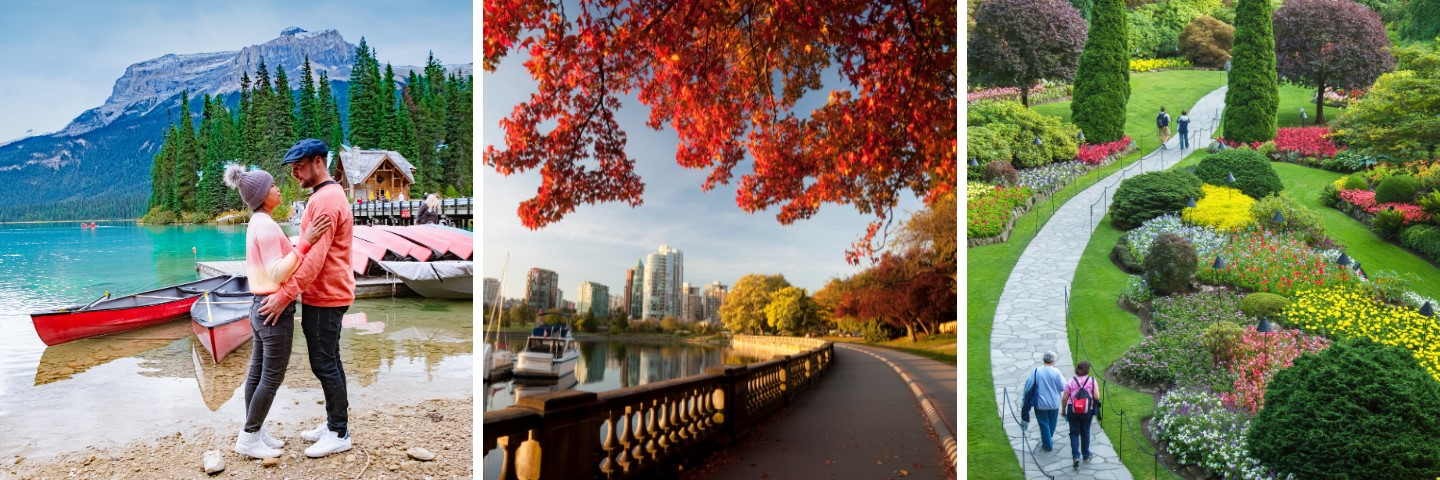 ITINERARIO DE VIAJE:Día 1     Lunes: Calgary – Banff Recepción en el aeropuerto de Calgary y traslado a Banff. Nos dirigiremos a través de la carretera transcanadiense al Parque Nacional de Banff y durante el camino posiblemente podamos ver la típica fauna salvaje de esta región: alces, osos pardos y grises. Banff es un oasis alpino de actividad, aventura y vistas inspirantes, y las Rocosas forman un anillo majestuoso alrededor de él. Alojamiento.Nota: El vuelo tiene que llegar antes de las 8 de la tarde, después de esa hora consultar suplemento. El traslado de entrada en Calgary en diferente fecha, no podrá ser reprogramado o reembonsable. Día 2     Martes: Banff – Lake Louise – Banff Desayuno. Este día lo dedicaremos a visitar los lagos más famosos de Canadá. Iniciaremos con el bellísimo Lago Moraine (junio a septiembre) enmarcado con el Valle de los Diez Picos dentro del Parque Nacional de Banff. Continuaremos hacía el sitio más famoso del parque, el Lake Louise, desde donde observaremos el Glaciar Victoria, considerado entre los sitios más escénicos del mundo. Antes de regresar a Banff nos detendremos en el Lago Esmeralda que nos cautivará con su intenso color. Alojamiento.Día 3     Miércoles: Banff – Campos de Hielo – Jasper Desayuno. Iniciaremos el día fotografiando la Montaña Castillo. Seguiremos nuestro camino por la carretera de los glaciares donde admiraremos el Glaciar Pata de Cuervo y los lagos Bow y Peyto (junio-octubre). La carretera nos dará entrada al Parque Nacional de Jasper, uno de los más espectaculares de Canadá. Llegaremos hasta el Glaciar Athabasca, en el Campo de Hielo Columbia, el campo de hielo más grande (325 Km2) al sur del Círculo Polar Ártico, donde tendremos un paseo en el Ice Explorer (incluido). Continuaremos hasta el pueblo de Jasper. Alojamiento.Día 4     Jueves: Jasper – Cañón Maligne – Kamloops Desayuno. Comenzaremos el día rumbo al Cañón Maligne y tendremos la oportunidad de admirar los lagos Pyramid y Patricia. Bordeando el Lago Moose nos despedimos de Jasper para admirar la majestuosidad del pico más alto de las Rocosas Canadienses, el Monte Robson. Con 3,954 metros de altura y situado en el Parque Provincial de Mount Robson impresiona a sus miles de visitantes. Dejaremos las altas montañas; en las inmediaciones del Parque Provincial de Wells Gray visitaremos las cascadas Spahats de 70 metros de caída. Continuaremos nuestro camino hacia Kamloops. para pasar a un escenario de praderas hasta llegar a nuestro alojamiento, un rancho al estilo del oeste canadiense. Cena incluida en el rancho. Alojamiento.Día 5     Viernes: Kamloops – Fort Langley – Vancouver Desayuno. Continuamos nuestro recorrido siguiendo el río Fraser hasta Vancouver. Descenderemos a través de amplios valles y praderas hasta llegar al valle del Fraser, área dedicada a la explotación agrícola y comercial de la provincia. Pararemos en el histórico pueblo de Fort Langley, y que hoy en día es un pueblecito con boutiques de productos locales, elegantes tiendas de antigüedades y de segunda mano. Seguiremos a la ciudad de Vancouver. Alojamiento.Día 6     Sábado: VancouverDesayuno. Tour de Ciudad de Vancouver (Incluido). Comenzamos el tour por Yaletown, para pasar al exótico Chinatown, el más grande de Canadá. A pocos minutos de allí, llegamos al barrio más antiguo de la ciudad, el entrañable Gastown, con un original reloj de vapor y las pequeñas tiendas, galerías y restaurantes de primera categoría. La terminal de cruceros a Alaska, Canada Place, se ha convertido en un símbolo de la ciudad con su techo blanco en forma de cinco velas. A unos minutos del puerto llegamos a Stanley Park, ofreciéndonos una maravillosa vista de la bahía, de la ciudad y de las Montañas Costeras. Paramos para sacar fotos de unos auténticos tótems indígenas. A la salida del parque podemos observar la playa de English Bay, siguiendo el paseo hasta el Puente Burrard. Finalizando nuestra visita a la ciudad, entraremos a Granville Island con su artesanía local y el ambiente marinero en el pequeño puerto deportivo. Por la noche disfrutaran de una cena romántica (incluida) de tres tiempos en uno de los restaurantes de la cadena Glowbal, los más famosos de Vancouver, traslado al restaurante por cuenta de los clientes. Alojamiento.Día 7     Domingo: Vancouver – Victoria Desayuno. El día empieza con un cómodo viaje de 1.5 horas en el ferry (incluido) que nos trasladará a la Isla de Vancouver. Navegaremos entre un archipiélago con pequeñas comunidades, casas de campo, y si tenemos suerte veremos ballenas grises, orcas y focas cerca de nuestra embarcación. Ya en la isla, nuestra primera visita será a los Jardines Butchart (incluido), los jardines más famosos de América por su variedad increíble de flores y árboles. En el centro de la ciudad tendremos tiempo libre para visitar el Hotel Empress, el Parlamento y caminar por la bahía. AlojamientoDía 8     Lunes: Victoria – Vancouver Desayuno. Por la mañana tendrán tiempo libre* en Victoria para visitar sus muy variadas atracciones y realizar compras en la calle Government. Por la tarde les recogeremos en el hotel para llevarlos de regreso en ferry (incluido) hacia Vancouver. Alojamiento.Nota: El guía los recogerá en el hotel a los pasajeros alrededor de las 17:00 hrs para regresar a Vancouver.Día 9     Martes: Vancouver Desayuno. A la hora establecida traslado al aeropuerto y fin de nuestros servicios.FIN DE LOS SERVICIOS.HOTELES PREVISTOS O SIMILARES:Nota: Hoteles mencionados solo son informativos, los hoteles confirmados se les hará saber al momento de realizar la reservación. Habitaciones estándar. PRECIO POR PERSONA EN USD:  SUPLEMENTOS PRECIO POR PERSONA EN USD: EL PRECIO INCLUYE Traslado aeropuerto – hotel – aeropuerto en servicio compartido02 noches de alojamiento en Banff01 noche de alojamiento en Jasper01 noche de alojamiento en Kamloops03 noches de alojamiento en Vancouver 01 noche de alojamiento en Victoria  08 desayunosPaseo en el Ice ExplorerTour de ciudad en Vancouver Tour a Victoria con entrada a Butchart Gardens  Admisión para ferry ida/vuelta Vancouver – Victoria – Vancouver Chofer – guía de habla hispanaMaleteros (1 pieza de equipaje por cliente)Seguro de viaje con cobertura COVIDAsistencia en español 24hrsAMENIDADES LUNA DE MIEL 01 cena en el Rancho South Thompson01 cena romántica restaurante de la cadena Glowbal (sin traslados)Detalles especiales de novios por parte de los hoteles: Banff Aspen Lodge (repostería casera en la habitación), The South Thompson Inn (upgrade a habitación King Romance -sujeto a disponibilidad-), The Sutton Place Hotel Vancouver (upgrade de habitación -sujeto a disponibilidad-), y Fairmont Empress Victoria: Tarjeta de bienvenida y detalle en la habitaciónEL PRECIO NO INCLUYE Boleto de avión México – Calgary / Vancouver – MéxicoGastos personales, alimentos y bebidas no especificadasNingún servicio no especificado Propinas obligatorias pago directo en destino en efectivoTramite eTA para CanadáEl precio NO incluye todo aquello no descrito en el itinerarioRequisitos de Ingreso COVIDNOTAS IMPORTANTES:Tarifas expresadas en dólares americanos pagaderos en Moneda Nacional al tipo de cambio del día de su pago indicado por Tourmundial, sujetas a cambios sin previo aviso y a disponibilidad al momento de reservar.Es responsabilidad del pasajero proveerse de los pasaportes o documentos de migración requeridos por las autoridades de los Estados Unidos Mexicanos y de los países de destino o de tránsito, tales como visas, permisos sanitarios, permisos notariados para menores viajando solos o con un tutor, etc. Tourmundial brindará asesoría y apoyo para le gestión de todos los documentos necesarios.Es necesaria una Autorización Electrónica de Viaje (eTA, por sus siglas en inglés). Dicho permiso se tramita vía electrónica o en las sedes de la Embajada de Canadá en México, y es válida durante cinco años o hasta que el pasaporte finalice su vigencia, lo que suceda primero; y tiene un costo de 7 dólares canadienses (aprox.).La vigencia de su pasaporte deberá tener mínimo seis meses a partir de la fecha del inicio de su viaje.El orden de los servicios previstos mencionados en este itinerario podría modificarse en función de la disponibilidad terrestre o condiciones climáticas del lugar, pero siempre serán dadas conforme fueron adquiridas.Todos los hoteles en Canadá exigen al pasajero una tarjeta de crédito o un depósito en efectivo como garantía para poder facilitar los servicios de llamadas telefónicas, minibar, lavandería, cargos por servicio de habitación, etc.La propina es obligatoria en Canadá, oscilando del 15%, 18% o 20% dependiendo del establecimiento. Propinas para maleteros en aeropuertos CAD$ 2.00, en hoteles CAD $ 3.00 a $4.00 por pieza, guías y/o conductores CAD$ $ 8.00 por persona p/día.Los horarios de registro de entrada (check-in) y salida (check-out) de los hoteles están sujetos a las formalidades de cada hotel, pudiendo tener los siguientes horarios: check-in 15:00hrs y check-out 11:00hrs. En caso de que la llegada fuese antes del horario establecido, existe la posibilidad de que la habitación no sea facilitada hasta el horario correspondiente. Si su avión regresa por la tarde, el hotel podrá mantener sus pertenencias.El hotelería será reconfirmada hasta 31 días antes de la salida.En los casos en que se requiera cambio de hotel por no poder confirmar toda la estancia, los traslados de un hotel a otro durante la estancia de los pasajeros no están incluidos.En caso de tener más de un hotel en una misma ciudad, les rogamos soliciten los traslados oportunamente (opcionales). Los traslados que no se proporcionen por que los pasajeros no hayan contactado con nuestro guía, no serán reembolsados si los pasajeros no llaman a nuestras oficinas en el momento del traslado (Hoteles, Aeropuerto, etc..). Los pasajeros con noches extra que no hayan sido reservadas a través de Tourmundial, pierden su derecho a traslados de entrada y/o salida. Los pasajeros con noches extra en hoteles distintos a los especificados en el programa deberán realizar el cambio de hotel por su cuenta. En caso contrario deberán solicitar el traslado.No se incluye manejo de equipaje en los aeropuertos. El cargo por maleta es de $5 por pieza, por movimiento. No nos hacemos responsables de ninguna excursión o servicio que no haya sido contratado con Tourmundial.En caso de extravío de equipaje por parte de las líneas aéreas, será responsabilidad del pasajero llamar directamente a la línea aérea para tramitar la entrega o compensación que pueda aplicar.En aeropuertos, terminales de cruceros y de trenes, el tiempo de espera de nuestros guías después de la hora convenida será de máximo 1.5 horas. Después de este tiempo el pasajero deberá utilizar otro medio de transporte y no aplicará ningún reembolso.Consulte suplemento para traslados desde y/o hasta el aeropuerto en horarios nocturnos.A fin de poder ofrecer un mejor servicio, les rogamos que al momento de efectuar su reserva, nos faciliten la máxima información, especialmente el nombre completo del pasajero y el localizador de su billete aéreo. No se efectuará reembolso si los datos proporcionados son erróneos. En caso de que el cliente desista de realizar alguno de los servicios solicitados o contratados, no tendrá derecho a la devolución de las cantidades que hubiera abonado.A fin de poder ofrecer un mejor servicio, les rogamos que al momento de efectuar su reserva, nos faciliten la máxima información, especialmente el nombre completo del pasajero y el localizador de su billete aéreo. No se efectuará reembolso si los datos proporcionados son erróneos.AVISO DE PRIVACIDAD:En cumplimiento por lo dispuesto en el artículo 15 de la Ley Federal de Protección de datos Personales en Posesión de los Particulares (LFPDPPP), le informamos que  sus datos personales que llegase a proporcionar de manera libre y voluntaria a través de este o cualquier otro medio estarán sujetos a las disposiciones del Aviso de Privacidad de Tourmundial el cual puede ser consultado en el sitio web: www.tourmundial.mx		VIGENCIA  DEL 06 DE MAYO AL 07 DE OCTUBRE 2024SE REQUIERE PREPAGOEl presente documento es de carácter informativo, más no una confirmación.ROCOSAS, VANCOUVER & VICTORIA ROMÁNTICOVisitando:Calgary – Banff – Jasper  – Kamloops – Vancouver – Victoria – VancouverSalidas:Lunes, del 06 de mayo al 07 de octubre 2024Duración:9 días / 8 nochesAlimentos:8 desayunos, 2 cenasCIUDADHOTELCATEGORÍABanffBanff Aspen Lodge Turista SuperiorJasperForest Park Hotel | Tekarra PrimeraKamloopsSouth Thompson InnRanchoVancouverThe Sutton Place Hotel VancouverSuperior VictoriaFairmont Empress Hotel | Laurel Point InnSuperiorSALIDAS: LUNES DOBLETemporada Baja
Mayo 06, 13, 20, 27 USD 3,580 Temporada Alta 
Junio 03, 17, 24
Julio 01, 08, 15
Agosto 12, 19
Septiembre 02, 16, 23, 30 
Octubre 07 USD 3,943 Especiales 
Junio 10, 
Julio 22, 29
Agosto 05, 26
Septiembre 09 USD 4,063 SERVICIOSADULTOSuplemento - Traslado NOCTURNO en Calgary: después de las 20:00 hrs USD 65 POLÍTICAS DE CANCELACIÓNUna vez realizada la reservación, aplican cargos del 15% del total del viaje por pasajero.De 40 y 35 días 35% de cargos, por el total de la reservación por persona.De 34 y 18 días 60% de cargos, por el total de la reservación por persona.De 17  a 0 días 100% de cargos, por el total de la reservación por persona.No show aplican cargos del 100% por el total de la reservación por persona.Una vez confirmada la reserva, a partir del segundo cambio se aplicará un cargo de $40 USD por cambio.  Tres semanas antes de la llegada de los clientes no se admitirá ningún cambio en la reserva.